Your recent request for information is replicated below, together with our response.1. How many road traffic accidents, including any incidents on pavements, have involved electric scooters in the past two years?2. How many fines has Police Scotland issued in relation to the illegal use of e-scooters on the public highways in the past two years?3. How many e-scooters has Police Scotland confiscated and destroyed in the past two years?Having considered your request in terms of the above Act, I regret to inform you that I am unable to provide you with the information you have requested, as it would prove too costly to do so within the context of the fee regulations. As you may be aware the current cost threshold is £600 and I estimate that it would cost well in excess of this amount to process your request. As such, and in terms of Section 16(4) of the Freedom of Information (Scotland) Act 2002 where Section 12(1) of the Act (Excessive Cost of Compliance) has been applied, this represents a refusal notice for the information sought.By way of explanation, there are no classifications which are specific to e-scooters for crimes or road traffic collisions. Additionally, the crime recording systems and road traffic collision recording systems used by Police Scotland have no marker etc. to indicate whether an e-scooter was involved in an offence or collision.The only way to provide an accurate response to your request would be to carry out case by case assessment of all crimes and road traffic collisions, of which there would be thousands. As such, this is an exercise which I estimate would far exceed the cost limit set out in the Fees Regulations.If you require any further assistance please contact us quoting the reference above.You can request a review of this response within the next 40 working days by email or by letter (Information Management - FOI, Police Scotland, Clyde Gateway, 2 French Street, Dalmarnock, G40 4EH).  Requests must include the reason for your dissatisfaction.If you remain dissatisfied following our review response, you can appeal to the Office of the Scottish Information Commissioner (OSIC) within 6 months - online, by email or by letter (OSIC, Kinburn Castle, Doubledykes Road, St Andrews, KY16 9DS).Following an OSIC appeal, you can appeal to the Court of Session on a point of law only. This response will be added to our Disclosure Log in seven days' time.Every effort has been taken to ensure our response is as accessible as possible. If you require this response to be provided in an alternative format, please let us know.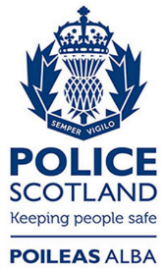 Freedom of Information ResponseOur reference:  FOI 23-1180Responded to: 25th May 2023